 MARSZAŁEK WOJEWÓDZTWA PODKARPACKIEGO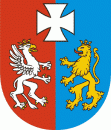 OS-IV.7440.01.2024.WZRzeszów, 2024-02-02OBWIESZCZENIEDziałając na podstawie art.49 ustawy Kodeks postępowania administracyjnego (Dz.U.2023.775); art.161 ust.1 w związku z art.80 oraz art.41 ust.3 ustawy Prawo geologiczne i górnicze (Dz.U.2023.633, ze zm. – zwany dalej PGG) zawiadamiam, że:Decyzją z dnia 2 lutego 2024r. znak: OS-IV.7440.01.2024.WZ (- zwaną dalej Decyzją) zatwierdzony został „Projekt robot geologicznych w celu określenia warunków geologiczno – inżynierskich dla zadania inwestycyjnego pn.: „Budowa gazociągu DN1000 MOP 8,4 MPa relacji Wronów – Rozwadów wraz z infrastrukturą niezbędną do jego obsługi na terenie województwa podkarpackiego (gm. Zaklików, gm. Radomyśl n/Sanem, gm. Pysznica - pow. stalowowolski).Niniejsze obwieszczenie zostaje podane do publicznej wiadomości: na tablicy ogłoszeń oraz na stronie internetowej (Biuletyn Informacji Publicznej) Urzędu Marszałkowskiego Województwa Podkarpackiego w Rzeszowie, jak również przesłane celem obwieszczenia w sposób zwyczajowo przyjęty w Gminie. Doręczenie stronie uważa się za dokonane po upływie 14 dni od dnia publicznego ogłoszenia Obwieszczenia. 	Licząc od następnego dnia podania niniejszego obwieszczenia do publicznej wiadomości, w terminie 14 dni, Strony mogą wnieść odwołanie od Decyzji (w 2 egz.), za moim pośrednictwem, do Ministra Klimatu i Środowiska (00-922 Warszawa, ul. Wawelska 52/54) - za moim pośrednictwem. Zgodnie z art.41 ust.2 PGG - Stronami postępowania nie są właściciele (użytkownicy wieczyści) nieruchomości znajdujących się poza terenem wykonywania robót geologicznych.Zgodnie z art.49 KPA, zawiadamiam Strony postępowania administracyjnegoo możliwości zapoznania się z treścią Decyzji w siedzibie Urzędu Marszałkowskiegow Rzeszowie przy ul. Lubelskiej 4 - Departamencie Ochrony Środowiska - Oddziale Geologii (II piętro, pok. 227) - codziennie w godzinach pracy Urzędu (730 –1530). Informacja telefoniczna pod numerem (17) 7433168. Zapoznanie się z treścią Decyzji jest możliwe również w siedzibie obwieszczającego. Z up. MARSZAŁKA WOJEWÓDZTWA PODKARPACKIEGOGEOLOG WOJEWÓDZKIOtrzymują (z.p.o.):Tablica Ogłoszeń w Urzędzie Marszałkowskim Województwa PodkarpackiegoBiuletyn Informacji Publicznej Urzędu Marszałkowskiego WojewództwaPodkarpackiego w Rzeszowiehttps://bip.podkarpackie.pl  > w zakładce: ZARZĄD > Ogłoszenia MarszałkaBurmistrz Zaklikowa; 37-470 Zaklików, ul. Zachodnia 15Wójt Gminy Radomyśl n/SanemWójt Gminy PysznicaA/aDo wiadomości:Pełnomocnik: Adam Krawczyk > pgsa@pgsa.krakow.pl